Nom 									Date 					Français 2Production écrite d’entraînementInterprétation écrite1.  Lisez la bande dessinée suivante sur la vie d’Avantika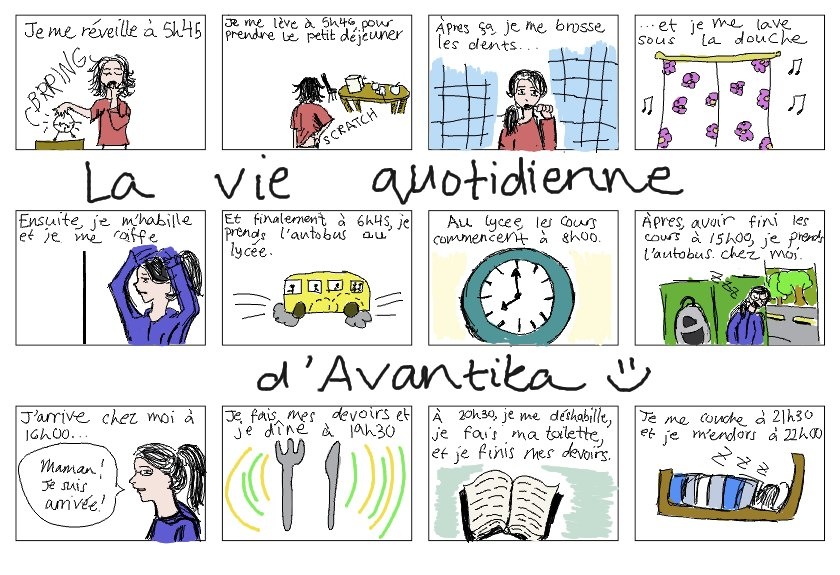 Répondez aux questions dans votre cahier personnel :1.  Qui se lève plus tôt le matin, toi ou Avantika ?2.  Est-ce qu’Avantika se lève tout de suite ?  Et toi ?  Ou est-ce que tu restes un peu au lit ?3.  Qu’est-ce qu’Avantika fait pendant qu’elle prend une douche ?  Est-ce que tu fais ça de temps en temps ?4.  Comment est-ce qu’Avantika va au lycée ?  Et toi ?5.  Qui finit les cours premier ?  Toi ou Avantika ?6.  A quelle heure est-ce que Avantika mange le dîner ?  Et toi ?7.  Qui se couche premièrement, toi ou Avantika ?8.  Est-ce qu’Avantika s’endort tout de suite ?  Et toi ?Production écrite2.  Fais une comparaison entre ta routine quotidienne et la routine d’Avantika.  Qu’est-ce que vous avez en commun ?  Qu’est-ce qui est différent ?  Est-ce que vous préférez votre routine ou la routine d’Avantika ?  Pourquoi ou pourquoi pas ?